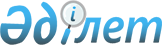 Ақтоғай ауданы бойынша шетелдіктер үшін 2023 жылға арналған туристік жарна мөлшерлемелерін бекіту туралы
					
			Күшін жойған
			
			
		
					Павлодар облысы Ақтоғай аудандық мәслихатының 2023 жылғы 28 қыркүйектегі № 52/8 шешімі. Күші жойылды - Павлодар облысы Ақтоғай аудандық мәслихатының 2023 жылғы 12 қазандағы № 68/9 шешімімен
      Ескерту. Күші жойылды - Павлодар облысы Ақтоғай аудандық мәслихатының 12.10.2023 № 68/9 (алғашқы ресми жарияланған күнінен кейін күнтізбелік он күн өткен соң қолданысқа енгізіледі) шешімімен.
      Қазақстан Республикасының "Қазақстан Республикасындағы жергілікті мемлекеттік басқару және өзін-өзі басқару туралы" Заңының 6-бабының 2-10-тармағына, Қазақстан Республикасы Мәдениет және спорт министрінің 2023 жылғы 14 шілдедегі "Шетелдіктер үшін туристік жарнаны төлеу қағидаларын бекіту туралы" № 181 бұйрығына сәйкес, Ақтоғай ауданының мәслихаты ШЕШІМ ҚАБЫЛДАДЫ:
      1. 2023 жылғы 1 қыркүйектен бастап 31 желтоқсанды қоса алғанда туристерді орналастыру орындарындағы шетелдіктер үшін туристік жарнаның мөлшерлемелері – 0,2 АЕК.
      2. Осы шешім алғашқы ресми жарияланған күнінен кейін күнтізбелік он күн өткен соң қолданысқа енгізіледі.
					© 2012. Қазақстан Республикасы Әділет министрлігінің «Қазақстан Республикасының Заңнама және құқықтық ақпарат институты» ШЖҚ РМК
				
      Ақтоғай аудантық мәслихатының төрағасы 

Ж. Ташенев
